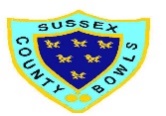 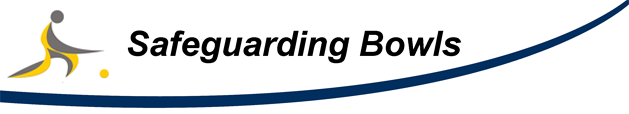 Sussex County BowlsJunior Section - Register of Attendance Tick those attending and put a cross (x) through the tick when they have been collected. Do not assume that someone has been collected; you may need to check for yourself.Name of ChildDateTime InTime outCollected BySignature